EA-6/03 – EA Dokuments verificētāju atzīšanai saskaņā ar ES ETS direktīvuEA dokuments verificētāju atzīšanai saskaņā ar ES ETS direktīvuMĒRĶISŠo dokumentu ir sagatavojusi darba grupa Eiropas akreditācijas sadarbības organizācijas (EA) Sertifikācijas komitejas vadībā, lai veicinātu saskaņotu pieeju verificētāju atzīšanai saskaņā ar ES ETS direktīvu 2003/87/EK un tās grozījumiem, Monitoringa un ziņošanas regulu (ES) Nr. 601/2012 un Akreditācijas un verifikācijas regulu (ES) Nr. 600/2012.AutorībaŠo publikāciju ir uzrakstījusi EA Sertifikācijas komitejas darba grupa.Oficiālā valodaŠo publikāciju, ja nepieciešams, drīkst tulkot citās valodās. Angļu valodas redakcija joprojām paliek galīgā redakcija.AutortiesībasŠīs publikācijas autortiesības pieder EA. Šo publikāciju nedrīkst kopēt tālākpārdošanai.Papildu informācijaPapildu informāciju par šo publikāciju var saņemt, sazinoties ar savas valsts EA locekli vai Sertifikācijas komitejas priekšsēdētāju.Jaunākā informācija ir pieejama mūsu tīmekļa vietnē: http://www.european-accreditation.org/.PriekšvārdsŠo dokumentu ir sagatavojusi darba grupa Eiropas akreditācijas sadarbības organizācijas (EA) Sertifikācijas komitejas vadībā, lai veicinātu saskaņotu pieeju verificētāju akreditācijai un nodrošinātu atbilstību standartam EN ISO 14065 “Greenhouse gases – Requirements for greenhouse gas validation and verification bodies for use in accreditation or other forms of recognition” [Siltumnīcefekta gāzes. Prasības siltumnīcefekta gāzu validācijas un verifikācijas institūcijām akreditācijas vai citu atzīšanas formu izmantošanai] saskaņā ar Akreditācijas un verifikācijas regulu (ES) Nr. 600/2012 (turpmāk tekstā – AVR) verifikācijas iestāžu atzīšanai  atbilstoši Eiropas Parlamenta un Padomes ES ETS direktīvai 2003/87/EK.Šis dokuments ir strukturēts atbilstoši standarta EN ISO 14065 “Greenhouse gases – Requirements for greenhouse gas validation and verification bodies for use in accreditation or other forms of recognition” saturam un numerācijai.Šo dokumentu izmanto valsts akreditācijas iestādes, kas novērtē un akreditē verificētājus, lai formāli apliecinātu šo personu kompetenci un neatkarību veikt verifikāciju saskaņā ar prasībām, kas noteiktas standartā EN ISO 14065 “Greenhouse gases – Requirements for greenhouse gas validation and verification bodies for use in accreditation or other forms of recognition” un AVR.Šajā dokumentā vajadzības un īstenības izteiksmi lieto, lai norādītu noteikumus, kas, atainojot ES ETS direktīvas, AVR vai Monitoringa un ziņošanas regulas (MZR) prasības, ir obligātie noteikumi. Vēlējuma izteiksmi lieto, lai sniegtu norādes, kuras, lai arī nav obligātas, tomēr tiek uzskatītas par atzītiem prasību izpildes līdzekļiem, kā tas ir Komisijas publicētajos vadlīniju dokumentos.Būtu jāizmanto Komisijas izstrādātie vadlīniju dokumenti un veidnes, lai arī tie nav juridiski saistoši, jo uzskatāms, ka tie ir atzīti AVR prasību izpildes līdzekļi, kā arī svarīgi saskaņotības sasniegšanas un nodrošināšanas rīki.Verificētāji, kuru sistēmas neatbilst šim dokumentam vai Komisijas izstrādātajiem vadlīniju dokumentiem un veidnēm, katrā ziņā būs tiesīgi akreditācijai vien tad, ja varēs pierādīt savu atbilstību līdzvērtīgā veidā. Tas neatbrīvo verificētājus no prasības ievērot EN ISO 14065 un AVR.Priekšvārds	31. IEVADS	62. NORMATĪVĀS ATSAUCES	63. TERMINI UN DEFINĪCIJAS	64. PRINCIPI	75. VISPĀRĒJĀS PRASĪBAS	75.1. Juridiskais statuss	75.2. Juridiskie un līgumiskie jautājumi	75.3. Pārvaldības un vadības saistības	75.4. Objektivitāte	75.4.1. Apņemšanās nodrošināt objektivitāti	75.4.2. Interešu konflikta nepieļaušana	75.4.3. Objektivitātes pārraudzības mehānisms	85.5. Atbildība un finansējums	86. KOMPETENCES	86.1. Vadība un personāls	86.2. Personāla kompetences	96.3. Personāla norīkošana	96.3.1. Vispārējie noteikumi	96.3.2. Validācijas vai verifikācijas darba grupas zināšanas	96.3.3. Validācijas vai verifikācijas darba grupas tehniskā pieredze	106.3.4. Validācijas vai verifikācijas darba grupas pieredze datu un informācijas revīzijas jomā	106.3.5. Konkrēta SEG projekta validācijas grupas kompetences	106.3.6. Konkrēta SEG projekta verificēšanas grupas kompetences	106.3.7. Konkrēta validācijas vai verificēšanas grupas vadītāja kompetences	106.4. Nolīgtu validētāju vai verificētāju izmantošana	106.5. Personāla pieraksti	106.6. Ārpakalpojumi	117. SAZIŅA UN PIERAKSTI	117.1. Klientam vai atbildīgajai pusei sniedzamā informācija	117.2. Pienākumu paziņošana klientam vai atbildīgajai pusei	117.3. Konfidencialitāte	117.4. Publiski pieejama informācija	117.5. Pieraksti	118. VALIDĀCIJAS VAI VERIFICĒŠANAS PROCESS	118.1. Vispārīga informācija	118.2. Pirms darba uzņemšanās	128.2.1. Objektivitāte	128.2.2. Kompetence	128.2.3. Nolīgums	128.2.4. Grupas vadītāja iecelšana	128.3. Pieeja	138.3.1. Validācijas vai verificēšanas grupas atlase	138.3.2. Saziņa ar klientu un atbildīgo pusi	138.3.3. Plānošana	138.4. Validācija vai verificēšana	168.5. Validācijas vai verifikācijas atzinuma izdošana un pārskatīšana	198.6. Pieraksti	208.7. Fakti, kas atklāti pēc validācijas vai verifikācijas atzinuma	209. PĀRSŪDZĪBAS	2010. SŪDZĪBAS	2011. ĪPAŠAS VALIDĀCIJAS VAI VERIFIKĀCIJAS	2012. VADĪBAS SISTĒMA	20A pielikums. Objektivitāte un neatkarība (normatīvs)	22B pielikums. Verifikācijas plāns sīkākā izklāstā (normatīvs)	23C pielikums. Verifikācijas pasākumi, veicot atkārtotas verifikācijas (informatīvs)	26D pielikums. Kādi faktori ir jāizvērtē, nosakot nepieciešamo laiku un datu izlasi (normatīvs)	28E pielikums. Nepatiesi apgalvojumi un neatbilstības (informatīvs)	30F pielikums. ATSAUCES (INFORMATĪVS)	321. IEVADSŠo dokumentu akreditācijas iestādes izmanto, lai novērtētu verificētājus, kas verificē ikgadējos emisiju ziņojumus un tonnkilometru ziņojumus, pirms tie tiek iesniegti attiecīgajām kompetentajām iestādēm saskaņā ar Direktīvu 2003/87/EK un tās grozījumiem un Monitoringa un ziņošanas regulu (MZR).Šā dokumenta mērķis ir veicināt akreditācijas struktūru saskaņotu un saskanīgu pieeju attiecībā uz kritērijiem, kurus izmanto, lai novērtētu verificētājus, kas verificē ES ETS ikgadējos emisiju ziņojumus un tonnkilometru ziņojumus.Šo EA dokumentu akreditācijas struktūras izmanto, lai novērtētu verificētāju atbilstību Direktīvas 2003/87/EK V pielikumam, tās grozījumiem un AVR, tomēr šis dokuments sniedz informāciju arī verificētājiem par to, kā verificēt emisiju ziņojumus un tonnkilometru ziņojumus, kā arī valsts īstenošanas pasākumu (VĪP) bāzlīnijas datu ziņojumus un metodoloģijas ziņojumus. Verificētājus, kas vēlas verificēt datus organizācijām, uz kurām attiecas ETS direktīvas 10.a pants (proti, verifikācijas, kas jāveic, lai pamatotu izmaiņas kvotu sadalē), akreditē saskaņā ar EN ISO 14065, un tiem savā akreditācijas jomā ir jāiekļauj 98. akreditācijas joma. Šie verificētāji var piemērot 98. akreditācijas jomas verificēšanas darbības tikai jomas nozarē (1.–9. un 12. nozare), kas ir ietverta to akreditācijas jomā.Emisiju ziņojumu un tonnkilometru ziņojumu verifikācija ir tehniskās revīzijas funkcija, kas vairāk attiecas uz informācijas un datu revīziju, nevis vadības sistēmu revīziju. Šajā darbā ir nepieciešamas pārredzamas un neatkarīgas tiesiskās garantijas visos verificēšanas darba plānošanas un veikšanas posmos.Šā dokumenta struktūra atbilst EN ISO 14065 punktu numerācijai. Ja ir norādīti punkti bez papildu teksta, tas nozīmē, ka attiecībā uz šiem punktiem papildus tam, kas jau ir iekļauts standartā EN ISO 14065 un citos piemērojamos dokumentos, tostarp AVR, Komisijas vadlīnijās un IAF MD 6, nav citu prasību vai norādījumu.Ar to saprot, ka tiek piemērotas standarta EN ISO 14065 un AVR prasības, pat ja tās nav atkārtoti norādītas šajā dokumentā.2. NORMATĪVĀS ATSAUCESNav papildu prasību vai norādījumu.3. TERMINI UN DEFINĪCIJASŠajā EA dokumentā un pielikumos izmanto definīcijas, kas noteiktas ES ETS direktīvā, AVR un MZR, kā arī šādas definīcijas:a) “ES ETS direktīva” ir Eiropas Parlamenta un Padomes 2003. gada 13. oktobra direktīva 2003/87/EK, ar kuru nosaka sistēmu siltumnīcas efektu izraisošo gāzu emisijas kvotu tirdzniecībai Kopienā un groza Padomes Direktīvu 96/61/EK, kas grozīta ar Direktīvu 2008/101/EK un Direktīvu 2009/29/EK;b) “EGD I” – Komisijas izstrādātais AVR skaidrojošais vadlīniju dokuments Nr. 1;c) “iekārta” – saskaņā ar Direktīvas 2003/87/EK 3. panta e) punkta definīciju;d) “KGN II(1-n)” – Komisijas izstrādātās AVR galvenās vadlīnijas;e) “Reģistra regula” ir Komisijas 2013. gada 2. maija Regula (ES) Nr. 389/2013, ar ko izveido Savienības reģistru saskaņā ar Eiropas Parlamenta un Padomes Direktīvu 2003/87/EK un Eiropas Parlamenta un Padomes Lēmumu Nr. 280/2004/EK un Lēmumu Nr. 406/2009/EK un atceļ Komisijas Regulu (ES) Nr. 920/2010 un Regulu (ES) Nr. 1193/2011;f) “verifikācijas ziņojums” ir ārējs verifikācijas ziņojums, kuru operatoram ir pienākums iesniegt kopā ar ikgadējo emisiju ziņojumu un tonnkilometru ziņojumu, kā norādīts 8.4.–8.6. iedaļā;g) “verificētājs” ir juridiska persona vai cits tiesību subjekts, kas veic verifikācijas darbības saskaņā ar AVR;h) “validēts (apstiprināts)” – termins, kas izmantots ES ETS direktīvas V pielikuma 3. punktā. Šajā kontekstā tas jāsaprot kā “verificēts”.4. PRINCIPINav papildu prasību vai norādījumu.5. VISPĀRĒJĀS PRASĪBASVerificētāja organizatoriskajai struktūrai un kvalitātes nodrošināšanas procedūrām ir jābūt tādām, lai nostiprinātu verificētāja un viņa darbību integritāti, neatkarību un objektivitāti.5.1. Juridiskais statussNav papildu prasību vai norādījumu.5.2. Juridiskie un līgumiskie jautājumiVerifikācijas ziņojumu izdod akreditēts verificētājs, kam ir noslēgts līgums ar operatoru vai gaisa kuģa ekspluatantu.5.3. Pārvaldības un vadības saistībasVerificētājs identificē augstāko vadību (piemēram, fizisku personu, grupu, valdi), kas ir pilnībā pilnvarota un atbildīga par informācijas apmaiņu ar kompetento iestādi un NAB.5.4. Objektivitāte5.4.1. Apņemšanās nodrošināt objektivitātiVerificētājs darbojas objektīvi, neatkarīgi un izvairās no nepieļaujamiem interešu konfliktiem saskaņā ar šā dokumenta A pielikumā, kā arī AVR 42. pantā sniegtajām prasībām.5.4.2. Interešu konflikta nepieļaušanaJa verificētājs nodarbina verifikācijas personālu, par kuru ir zināms, ka tas ir sniedzis konsultācijas, inženiertehniskos pakalpojumus vai cita veida tehnisko palīdzību organizācijai, kura tiek vērtēta, tas uzskatāms par augstu objektivitātes apdraudējumu.Ja verificētājs nodarbina personālu, kas iepriekš klientam ir sniedzis konsultācijas vai tehnisko palīdzību, bet ne SEG apstiprināšanai, verificētājam ir jāspēj pierādīt, veicot objektivitātes risku novērtējumu un īstenojot atbilstošus kontroles mehānismus, kas mazina šādu interešu konfliktu risku, ka verificētājs var veikt verifikāciju klientam, neapdraudot savu objektivitāti.Motīvus, pamatojumu un kontroles mehānismus pilnībā dokumentē katrā atsevišķā gadījumā.5.4.3. Objektivitātes pārraudzības mehānismsŠo prasību parasti izpilda, izveidojot komiteju. Ja izvēlas citu risinājumu, ir jāpamato iemesls.Lai arī kāds objektivitātes uzraudzības mehānisms tiktu izraudzīts, verificētājam būtu jānodrošina, ka personas vai programma, kas attiecas uz šo uzraudzību:1. ir pietiekami kompetentas vai objektīvas, lai pārraudzītu verificētāja procedūras un darbības un lai nodrošinātu objektīvu darbību;2. spēj piekļūt informācijai, kas ir pietiekama, lai varētu veikt uzraudzību;3. ir pienācīgi informētas par savu uzdevumu;4. skaidri ziņo savus konstatējumus saistībā ar šo uzraudzību.5.5. Atbildība un finansējumsVerificētājs sniedz informāciju, tostarp riskus, kas saistīti ar ES ETS verifikācijas darbībām, tā, kā tā ir pasniegta un apspriesta ar savu apdrošinātāju, un attiecībā uz kuru ir noteikts tā atbildības segums. Tomēr valsts akreditācijas iestāde (NAB) nelemj par apdrošināšanas vai rezervju līmeni.6. KOMPETENCES6.1. Vadība un personālsVerificētājs definē kompetences kritērijus, proti, kādas zināšanas un prasmes ir nepieciešamas visam personālam, kas veic ar verifikācijas darbību vadību un izpildi saistītās funkcijas.Visam verifikācijas darbībās iesaistītajam personālam verificētājs nosaka, ar kādu metodi tiks vērtēta kompetence attiecībā pret noteiktajiem kompetences kritērijiem, un uztur pierakstus, kas apliecina, kādā veidā persona ir parādījusi kompetences sasniegumus kompetentajam novērtētājam.Pati pieredze, kvalifikācija un apmācība nepierāda, ka persona ir kompetenta, bet sniedz iespējamos veidus, kā iegūt kompetenci, un ir noderīgs priekšnoteikums.Attiecībā uz ES ETS auditoriem un vadošajiem auditoriem verificētājs ļauj personu atzīt par kompetentu tikai pēc tam, kad kompetents novērtētājs ir uzraudzījis ES ETS auditoru un ES ETS vadošo auditoru objektā.Kompetences procesā būtu jāņem vērā Komisijas vadlīniju dokuments KGN II.7 “Competence of verifiers” [Verificētāju kompetence].6.2. Personāla kompetencesVerificētājam ir jāspēj parādīt, ka tas saprot un tam ir tehniskās spējas vadīt ES ETS verifikācijas darbu attiecībā uz to darbību grupu, kurā tas piedāvā akreditētos pakalpojumus. Tādējādi saistībā ar sapratni un tehnisko spēju kompetences prasības paredz, ka verificētājam ir jāparāda tehniskās zināšanas par verifikācijas prasībām, AVR 1. pielikumā uzskaitītās jomas, tostarp unikāla rūpnieciskā procesa parametri, testēšanas paņēmieni, mērījumu/monitoringa pasākumi, aprēķina metodes, attiecīgās likumdošanas prasības utt.Būtu jāpieraksta, kādi ierobežojumi ietekmē fiziskas personas kompetenci un tādējādi spēju pilnībā uzņemties uzdevumu. Tostarp, piemēram, ierobežotas jomas darbība un, ja atbilstīgi, jebkādi papildus nepieciešamie pasākumi, piemēram, tehniskā eksperta atbalsts vai vajadzība piemērot noteiktus apstiprināšanas starpposmus utt.Verificētājs regulāri pārskata savu kompetences procesu, lai nodrošinātu kritēriju atbilstību prasībām un lai risinātu ar grozījumiem saistītus jautājumus vai citus jautājumus, kas varētu tikt identificēti saistībā ar kompetences kritēriju noteikšanu kā monitoringa procesa rezultātu.6.2.1. Darbības rezultātu uzraudzībaLai apstiprinātu visa verifikācijas procesā iesaistītā personāla kompetenci, tiek veikta darbības rezultātu uzraudzība. Uzraudzību veic reizi gadā. Verificētājs izveido atbilstošākos uzraudzības līdzekļus, kas piemērojami veicamajiem uzdevumiem un neapmierinošu rezultātu riskiem, kas ietekmē galīgo verifikācijas atzinumu. Tie ir ES ETS auditoru, vadošo auditoru un ekspertu sākotnējā uzraudzība objektā kā kvalifikācijas procesa sastāvdaļa, skat. [AVR] 35. panta 6. punktu.Uzraudzību objektā veic ne retāk kā reizi 3 gados.Kompetentajam vērtētājam ir jābūt vismaz tādai pašai kompetencei, kāda ir ES ETS vadošajam auditoram, un ir jābūt labām zināšanām par verificētāja kompetences vērtēšanas procesiem.Turklāt verificētājam ir jāizstrādā process, lai nodrošinātu pastāvīgas mācības, kas nodrošina, ka ES ETS vadošie auditori / auditori un viss iesaistītais personāls pēc vajadzības ir informēti par standartu, regulu, attiecīgo vadlīniju un citu (ES un valsts) likumdošanas prasību izmaiņām.6.3. Personāla norīkošana6.3.1. Vispārējie noteikumiVerificētājs uztur pietiekamu dokumentāciju, lai sniegtu objektīvus pierādījumus par darba grupas atlasi un vadību.Ja darba grupā ir vairāk par vienu dalībnieku, vadošais auditors nodrošina, ka konkrēti uzdevumi tiek deleģēti personālam, kas ir kompetents šo uzdevumu veikšanai.6.3.2. Validācijas vai verifikācijas darba grupas zināšanasNav papildu prasību vai norādījumu.6.3.3. Validācijas vai verifikācijas darba grupas tehniskā pieredzeVerificētāja tehniskās jomas kompetences kritērijiem būtu jāataino Komisijas vadlīniju dokumentā KGN II.7 minētie aspekti un attiecīgi būtu jāietver zināšanas arī vismaz par šādiem aspektiem:1. par 98. jomu “Citas darbības saskaņā ar Direktīvas 2003/87/EK 10.a pantu”, AVR 600/2012 1. pielikums.Tā kā šāda veida darbība tiek veikta vienā no 1.–9. un 12. jomas nozarēm, verificētājam būtu jānodrošina, ka verificēšanas grupai, kurai ir uzticēts darbs:i) ir visas kompetences, kas uzskaitītas attiecīgajai jomai (1.–9. un 12. joma), kā noteikts AVR 35.–39. pantā;ii) tā var apliecināt padziļinātas zināšanas par Komisijas Lēmumu 2011/278 (CIM), tostarp par vadlīniju dokumentiem saskaņotai kvotu bezmaksas piešķiršanas metodoloģijai atbilstoši ES ETS pēc 2012. gada;iii) var apliecināt padziļinātas zināšanas par iekārtas paredzēto normālo ekspluatāciju, apkopi, parasto ražošanas ciklu, ievades emisiju intensitāti un tipisko ražošanas jaudu izmantojumu attiecīgajā nozarē salīdzinājumā ar nozares informāciju;iv) ir spēja novērtēt, vai piemērotie energoefektivitātes vai siltumnīcefekta gāzu efektivitātes un to mazināšanas paņēmieni ir mūsdienīgi.6.3.4. Validācijas vai verifikācijas darba grupas pieredze datu un informācijas revīzijas jomāBūtu jānodrošina, ka kompetences kritēriji attiecībā uz datu un informācijas revīzijām ataino Komisijas vadlīniju dokumentā KGN II.7 minētos aspektus.6.3.5. Konkrēta SEG projekta validācijas grupas kompetencesNepiemēro.6.3.6. Konkrēta SEG projekta verificēšanas grupas kompetencesNepiemēro.6.3.7. Konkrēta validācijas vai verificēšanas grupas vadītāja kompetencesNav papildu prasību vai norādījumu.6.4. Nolīgtu validētāju vai verificētāju izmantošanaEN ISO 14065 6.4. punktā noteiktās prasības ir piemērojamas arī ārējiem ekspertiem.6.5. Personāla pierakstiJānodrošina, ka personāla pierakstos ir norādīta katras personas kompetence dažādu verifikācijas darbību veikšanā, tostarp kādā darbību grupā, kā noteikts AVR I pielikumā.6.6. ĀrpakalpojumiAkreditācija saskaņā ar EN ISO 14065 attiecīgajai verifikācijas jomai saskaņā ar AVR I pielikumu, ko nodrošina valsts akreditācijas iestāde saskaņā ar EK/765/2008, ir viens no neatkarīgu pierādījumu prasības izpildes līdzekļiem, kas jānodrošina ārpakalpojumu sniegšanas iestādei.7. SAZIŅA UN PIERAKSTI7.1. Klientam vai atbildīgajai pusei sniedzamā informācijaNav papildu prasību vai norādījumu.7.2. Pienākumu paziņošana klientam vai atbildīgajai puseiNav papildu prasību vai norādījumu.7.3. KonfidencialitāteNav papildu prasību vai norādījumu.7.4. Publiski pieejama informācijaVerificētājs dokumentē, regulāri atjaunina un dara pieejamus publikāciju veidā, izmantojot elektroniskos plašsaziņas līdzekļus vai citus līdzekļu vai pēc pieprasījuma šādus datus:1. informāciju, saskaņā ar kādu(-ām) akreditāciju(-ām) verificētājs darbojas;2. verifikācijas procesa aprakstu, tostarp verifikācijas ziņojuma izdošanas vai atteikšanas procedūras.7.5. PierakstiVerificētājs saglabā pierakstus vismaz 10 gadus pēc ikgadējā verificēšanas cikla beigām. Tas attiecināms pat tad, ja turpmāka verifikācija netiek veikta.8. VALIDĀCIJAS VAI VERIFICĒŠANAS PROCESS8.1. Vispārīga informācijaVerificētājs veic verifikācijas procesu attiecībā uz emisiju vai tonnkilometru ziņojumu katram iekārtas operatoram vai gaisa kuģa ekspluatantam, kuram verificētājs verificē ziņojumu. Nav pieļaujams veidot iekārtu operatoru vai gaisa kuģa ekspluatantu grupas izlasi, jo tādējādi netiks sniegti pietiekami un atbilstoši pierādījumi, lai uz to pamata izdotu verifikācijas ziņojumu iekārtas operatora vai gaisa kuģa ekspluatanta līmenī.Verifikācijas process ir iteratīvs process, kurā iekļauj visus posmus, kā prasīts AVR II nodaļā. Visi posmi ir savstarpēji saistīti; verifikācijas procesā konstatētie fakti var nozīmēt, ka verificētājam ir jāpielāgo viens vai vairāki verifikācijas procesa posmi.8.2. Pirms darba uzņemšanāsAr verificētāju saistīto risku novērtēšana (uzņēmējdarbības riski)Verificētājs novērtē riskus, kas tam var rasties, uzņemoties darbu saskaņā ar prasībām. Uzņēmējdarbības risku novērtēšanu pilnībā dokumentē. Novērtējumā būtu jāparāda, ka verificētājs ir apzinājis ar līguma izpildi saistītos uzņēmējdarbības riskus un ka ir izstrādājis darba pieeju, kas nodrošinās, ka norādītais verifikācijas darbu apjoms un atvēlētais laiks atbilst identificētajiem riskiem. Šo pieeju dokumentē.Nepieciešamā informācijaVerificētājs nodrošina, ka operators ir sniedzis pietiekamu informāciju, pamatojoties uz kuru var apstiprināt verifikācijas darba apjomu un mērķus, skat. AVR 10. pantu.Verificētājs saglabā dokumentāros pierādījumus par procesiem, kas noris pirms līguma slēgšanas.8.2.1. ObjektivitāteNav papildu prasību vai norādījumu.8.2.2. KompetenceKompetences vajadzību analīzē un resursu apstiprinājumā ietver arī neatkarīgu tehnisko pārskatītāju.Pierakstus saglabā, lai apliecinātu, ka katram verifikācijas darba uzdevumam tika veikta kompetences analīze un tika atlasīta kompetenta verificēšanas grupa.8.2.3. Nolīgums8.2.3.-1. Cenas piedāvājuma pārskatīšanaBūtu jānodrošina, ka cenas piedāvājumu vispirms iekšēji pārskata un apstiprina kompetentais personāls un tikai pēc tam to iesniedz klientam.8.2.3.-2. Verifikācijas līguma nosacījumiVerificētājam būtu skaidri un pārredzamā veidā jānorāda verifikācijas nosacījumi.Verificētājs savam klientam lūdz izpaust visu būtisko informāciju un datus, lai varētu veikt verifikācijas darbības.Verificētājs savam klientam lūdz, lai tas ļauj NAB būt par verifikācijas darbību aculiecinieku. Verificētājs verificēšanas darbu līgumā norāda, ka klienta pienākums ir:1. veikt visus pasākumus, kas nepieciešami, lai veiktu verificēšanu un vērtēšanu objektā, tostarp nodrošināt pārbaudāmo dokumentāciju un piekļuvi visām teritorijām, pierakstiem un personālam, kas ir būtiski verifikācijai un sūdzību risināšanai;2. nodrošināt, ka verifikācijas ziņojums vai tā daļa netiek izmantots maldinošā veidā, un3. sniegt visus prasītos datus un informāciju, kas attiecas uz verifikāciju.8.2.4. Grupas vadītāja iecelšanaNav papildu prasību vai norādījumu.8.3. PieejaNav papildu prasību vai norādījumu.8.3.1. Validācijas vai verificēšanas grupas atlaseNav papildu prasību vai norādījumu.8.3.2. Saziņa ar klientu un atbildīgo pusiNav papildu prasību vai norādījumu.8.3.3. Plānošana8.3.3.-1. Laika noteikšanaVerificētājs nosaka nepieciešamo laiku katram izcenojumā iekļautajam verificēšanas darba uzdevumam un pamato un pieraksta savu lēmumu. Noteikto laiku reģistrē verificētāja iekšējā dokumentācijā. Ja ar operatoru vai gaisa kuģa ekspluatantu veikto sarunu rezultātā mainās datums, šīs izmaiņas reģistrē un pamato. Ja datums tiek mainīts stratēģiskās analīzes, riska analīzes vai verificēšanas plāna īstenošanas laikā konstatēto faktu rezultātā, šīs izmaiņas reģistrē un pamato.Ja iekārtai piemēro MZR 22. pantā norādīto samazinājuma pieeju, verificētājs, nosakot laiku, ņem vērā, ka verifikācijā ir jāiekļauj arī nenoteiktības analīzes ikgadējais atjauninājums.Sīkāka informācija par to, kādi faktori nosaka nepieciešamo laiku, ir atrodama D pielikumā. Verificēšanas darbības būtu jāplāno tā, lai būtu pietiekami daudz laika:1. visu verificēšanas darbību veikšanai;2. lai operators vai gaisa kuģa ekspluatants, ja nepieciešams, varētu atrisināt verificētāja identificētos jautājumus;3. lai varētu sagatavot verifikācijas ziņojumu un lai operators vai gaisa kuģa ekspluatants varētu to iesniegt kompetentajai iestādei līdz katra gada 31. martam vai agrāk, ja kompetentā iestāde to prasa, un4. lai izstrādātu un pabeigtu iekšējo verificēšanas dokumentu, ziņojumu un pārskatu.8.3.3.-2. Stratēģiskā analīzePamatojoties uz stratēģisko analīzi, verificētājs izstrādā riska analīzi un verifikācijas plānu.Verificētājs lūdz, lai operators vai gaisa kuģa ekspluatants sniedz AVR 10. panta 1. punktā noteikto informāciju pirms stratēģiskās analīzes veikšanas.Veicot stratēģisko analīzi, izvērtē informāciju saskaņā ar AVR 11. pantu un šādus ievaddatus:1. iekārtas operatora vai gaisa kuģa ekspluatanta kontroles sistēmu, kurā ietilpst:a) riska novērtējums, ko veicis operators vai gaisa kuģa ekspluatants, lai identificētu datu plūsmas darbībām raksturīgos riskus un kontroles riskus, kuru dēļ ikgadējā emisiju ziņojumā vai tonnkilometru ziņojumā varētu parādīties nepatiesi apgalvojumi, neatbilstības apstiprinātajam monitoringa plānam un atļaujai, ja atbilstīgi, un nesaderība ar MZR;b) kontroles darbības, kas mazina identificētos riskus, tostarp izmantotās mēraparatūras un informācijas tehnoloģiju kvalitātes nodrošināšana, ziņoto datu, ārpakalpojumā nodoto procesu, labojumu, korektīvo darbību, pierakstu un dokumentācijas iekšējā pārskatīšana;2. aviācijas nozarei – monitoringa plānā saskaņā ar MZR 1. pielikuma 2. punktu nepieciešamo papildu procedūru pieejamību un sarežģītību;3. vai tika izmantotas akreditētas laboratorijas vai neakreditētas laboratorijas, lai noskaidrotu darbībai raksturīgos faktorus saskaņā ar MZR 30. pantu;4. vai ir kontroles vide un/vai vides pārvaldības sistēma / revīziju sistēma saskaņā ar EN ISO 14001 / EMAS, EN ISO 9001 vai līdzvērtīgu sistēmu, kas aptver SEG būtisko datu pārvaldi un reģistrēšanas sistēmu;5. organizatorisko vidi, tostarp organizatorisko struktūru, kas vada ekspluatācijas, uzturēšanas un datu uzskaites sistēmas, kurās tiek iegūta emisiju vai tonnkilometru informācija;6. būtiskuma robežvērtību, ko tiek prasīts piemērot;7. informācijas pieejamību no datubāzēm, tostarp no Eirokontroles, citu līdzīgu organizāciju un operatora datubāzēm, un vajadzību rīkot objekta apmeklējumus, lai verificētu datu ieguves un apstrādes darbības;8. nenoteiktības analīzes ikgadējo atjaunināšanu, ja iekārtām ir izmantota samazinājuma pieeja saskaņā ar MZR 22. pantu;9. attiecībā uz aviācijas ikgadējām emisijām, vai tiek izmantota mazo emitētāju pieeja saskaņā ar MZR 54. pantu.Verificēšanas procesu vajadzētu turpināt tikai tad, kad verificētājs ir ieguvis un novērtējis pietiekami daudz būtiskas informācijas, pamatojoties uz kuru var veikt stratēģisko analīzi.8.3.3.-2.-1. Stratēģiskās analīzes rezultāts un dokumentācijaStratēģiskajā analīzē būtu jāaplūko visi minētie ievaddati un pēc tam jāpiemēro parastie stratēģiskās analīzes rīki, piemēram, stipro un vājo vietu vērtēšana, lai noteiktu problēmjautājumus un bažas.Stratēģiskajā analīzē izdarītie secinājumi, tostarp piezīmes par iepriekš uzskaitītajiem ievaddatiem, sniedz informāciju un iedarbīgus ievaddatus:1. riska analīzei;2. verifikācijas plānam, kas jāizstrādā pēc riska analīzes pabeigšanas;3. atzinumiem un secinājumiem par verifikāciju, kas jānorāda verifikācijas ziņojumā.Stratēģiskās analīzes rezultātus un citu informāciju, kas apkopota stratēģiskās analīzes laikā, verificētājs ieraksta iekšējā verifikācijas dokumentācijā.8.3.3.-3. Riska analīzeVerificētājs veic riska analīzi saskaņā ar AVR 12. pantu, un tam būtu jāņem vērā Komisijas vadlīniju dokuments KGN II.2 “Verifier’s risk analysis” [Verificētāja riska analīze].8.3.3.-3.-1. Riska analīzes rezultāts un dokumentācijaSaistīto risku novērtējums sniedz informāciju un iedarbīgus ievaddatus:1. verifikācijas plānam, kas jāizstrādā pēc riska analīzes pabeigšanas;2. lai novērtētu nepatiesu apgalvojumu vai neatbilstību risku un vai šim riskam varētu būt būtiska ietekme;3. atzinumiem un secinājumiem par verifikāciju, kas jānorāda verifikācijas ziņojumā.Riska analīzes rezultātus un citu informāciju, kas apkopota riska analīzes laikā, verificētājs ieraksta iekšējā verifikācijas dokumentācijā.Stratēģiskās analīzes un riska analīzes dokumentāciju var apvienot.8.3.3.-4. Verifikācijas plānsPamatojoties uz stratēģiskā riska analīzi, verificētājs izstrādā verifikācijas plānu, kurā papildus AVR 13. pantam būtu jāietver:1. novērtējums, vai apstiprinātajā monitoringa plānā ir pareizi noteiktas iekārtas operatora vai gaisa kuģa ekspluatanta robežas (emisijas avoti, avotu plūsmas) un sistēmas (riska novērtējums un procedūras);2. novērtējums par atbilstību apstiprinātajam monitoringa plānam;3. ja atbistīgi, konkrēti aspekti par emisiju nepārtrauktu monitoringu.B pielikumā ir sniegti faktori, kas ietekmē verifikācijas plāna izstrādi. Turpmākajos punktos ir sīkāk izklāstīti divi verifikācijas plāna elementi.8.3.3.-5. Verifikācijas programmaVerifikācijas programma ir līdzeklis, kā uzraudzīt un reģistrēt verifikācijas darbību virzību un šo darbību jomu.8.3.3.-6. Datu izlases plānsDatu izlases plāns ir iekšējs dokuments un verifikācijas plāna sastāvdaļa. Tajā norāda, kas verifikācijā tiks ietverts: datu izlases pieeja, kā arī testējamie dati un veicamie testi, lai novērtētu, vai emisiju ziņojuma un tonnkilometru ziņojuma datos nav būtisku nepatiesu apgalvojumu. Skaidras un atbilstošas datu izlases pieejas izstrāde ir stratēģiskās analīzes un riska analīzes kulminācija. Datu izlases pieejas pamatā ir tas, ka izlases veidā tiek iekļautas atsevišķas iekārtas operatora vai gaisa kuģa ekspluatanta darbību dažādas jomas un elementi atbilstoši:1. jomu prioritātei un datiem, kas noteikti stratēģiskajā analīzē un riska analīzē;2. datu kopām un tam, kā tās attiecas uz monitoringa plānu;3. galveniem aspektiem, kas raksturo atbilstību apstiprinātajam monitoringa plānam;4. izlases dziļuma un plašuma optimizācijai, lai gūtu pamatotu pārliecību;5. papildus attiecībā uz gaisa kuģa ekspluatantu darbībām – iespējamām SEG avotu izmaiņām pārskata periodā, piemēram, līzingā iegādāts lidaparāts, pārdots vai jauns lidaparāts.Pamatota pārliecība nosaka arī to, kādu detalizācijas pakāpi verificētājs iekļauj savā verifikācijas plānā, lai novērtētu, vai emisiju ziņojumā vai tonnkilometru ziņojumā nav būtisku nepatiesu apgalvojumu. Verificētājs izmanto datu izlasi kā detalizētas verifikācijas sastāvdaļu, un tai ir:1. jāpārstāv visu datu kopums, tostarp primāro avotu dati;2. jāiekļauj horizontālas un/vai vertikālas datu pārbaudes, ko veic verificētājs;3. jāņem vērā iepriekšējos gados veiktajās revīzijās izmantotais izlases režīms tā, lai vairākos verifikācijas ciklos padziļinātajā pārbaudē tiktu iekļautas visas datu plūsmas un avotu plūsmas vai emisiju avoti, un4. jābūt pamatotai un sīki izklāstītai verifikācijas plānā.8.3.3.-7. Objekta apmeklējums un avotu plūsmu un emisijas avotu novērtēšanaAttiecībā uz gaisa kuģa ekspluatantiem pilnīguma pārbaudēs iekļauj gaisa satiksmes, piemēram, Eirokontroles, datu izmantošanu. Būtu jāņem vērā Komisijas vadlīnijas GD III un saistītās norādes “Quick Guide for Small Emitters” [Īsas norādes mazajiem emitētājiem].8.3.3.-8. Verifikācijas plāna dokumentācijaVerifikācijas plānu, tostarp tā grozījumus un grozījumu iemeslus dokumentē iekšējā verifikācijas dokumentācijā un pēc tam izmanto procesa analīzē.8.4. Validācija vai verificēšanaVerifikācijas novērtēšanas posmā verificētājs veic šādas darbības:1. procesa analīzi (verifikācijas galvenā daļa);2. pabeidz verifikāciju un konstatē faktus.SEG emisiju un tonnkilometru datu verifikācijā nav iekļauts pastāvīgas uzraudzības jēdziens, kā tas tiek izmantots vadības sistēmas sertifikācijā.Norādes par verifikācijas pasākumiem, ko veic viens un tas pats verificētājs vairākus gadus, un par vienkārša un sarežģīta iekārtas operatora vai gaisa kuģa ekspluatanta darbību līdzsvaru skat. C pielikumā. Jāņem vērā, ka šis pielikums neattiecas uz pašu iekārtu vai gaisa kuģa ekspluatantu izlases veidošanu, bet iekārtas operatora vai gaisa kuģa ekspluatanta darbību un datu kopu izlases veidošanu.8.4.1. Procesa analīze (verifikācijas galvenā daļa)Procesa analīzi veic saskaņā ar AVR 14.–20. pantu. Būtu jāņem vērā arī Komisijas vadlīniju dokuments KGN II.3 “Process analysis” [Procesa analīze].8.4.2. Objekta apmeklējumiJa vien nepiemēro atbrīvojumu vai ja piemēro citas AVR 31. un 32. panta prasības, verifikāciju veic objektā, lai novērtētu monitoringa sistēmas, tostarp skaitītāju darbību, rīko intervijas un ievāc pietiekamu informāciju un pierādījumus saskaņā ar AVR 21. pantu. Verificēšanas laikā būtu jāņem vērā arī Komisijas vadlīniju dokuments KGN II.5 “Site visits during verification” [Objekta apmeklējumi].Tā kā iekārtu operatoriem vai gaisa kuģa ekspluatantiem ir jāiesniedz verificētais emisiju vai tonnkilometru ziņojums līdz nākamā gada 31. martam vai agrāk, ja to prasa kompetentā iestāde, verificētāji sadala verificēšanas darbu visa gada griezumā tā, lai izvairītos no spiediena attiecībā uz verifikācijas pabeigšanu un verifikācijas ziņojuma formulēšanu. Galīgo datu verificēšanu var pabeigt vien tad, kad ir pieejami visi dati, kas parasti tā ir, sākot no nākamā gada janvāra. Tomēr datu verifikāciju var uzsākt, tiklīdz ir pieejami daži dati. Stratēģiskā analīze un riska analīze sniedz ievaddatus verifikācijas plānošanā, un tie tiks iekļauti verifikācijas plānā.Verificētājs var izlemt, vai:1. novērtēt atsevišķi un priekšlaikus, vai iekārtas operators vai gaisa kuģa ekspluatants ir pareizi īstenojis apstiprināto monitoringa plānu un vai tas ir aktuāls, pēc tam atsevišķi veikt datu verifikāciju, kurā var iekļaut gadu līdz datu novērtēšanas datumam, pēc tam veikt pārbaudi pēc emisiju ziņojuma sagatavošanas līdz gada beigām, vai2. veikt kombinēto verifikāciju (vienlaikus verificēt monitoringa plāna īstenošanu un veikt datu verifikāciju).Šo lēmumu pieņem, pamatojoties uz riska analīzi, kurā ir ņemti vērā pēdējā gada verifikācijas rezultāti un aktuālā informācija par iekārtas operatora vai gaisa kuģa ekspluatanta darbībām.8.4.3. Citas verifikācijas darbībasVerificētājs var izmantot pēkšņas pārbaudes, lai atlasītu atsevišķus pierakstus vai emisijas datus konkrētos darbību laika posmos. Visā procesa analīzē verificētājam būtu jāievāc pieraksti, kas ir objektīvu pierādījumu revīzijas izsekojamības sastāvdaļa, lai pamatotu konstatētos faktus.Attiecībā uz iekārtām – datu izlase ir atļauta no pierakstiem par emisijām no atsevišķu avotu plūsmām vai emisijas avotiem iekārtas robežās līdz apstiprinātajam monitoringa plānam. Visas citas izlases pieejas neaptver visu datu kopumu, kas aptver vairākas iekārtas, ES ETS atļaujas vai vietas. Saskaņā ar katru ES ETS atļauju un saistīto monitoringa plānu ir jāveic atsevišķa verifikācija.Attiecībā uz gaisa kuģa ekspluatantiem – datu izlase ir atļauta no gaisa kuģa ekspluatanta darbībās ietilpstošu atsevišķu SEG avotu emisiju vai tonnkilometru datu pierakstiem un apstiprinātā monitoringa plāna. Saskaņā ar katru monitoringa plānu ir jāveic atsevišķa verifikācija.Datu izlasi veido saskaņā ar AVR 20. pantu. Būtu jāņem vērā arī Komisijas vadlīniju dokuments KGN II.4 “Sampling” [Izlase].Veicot verifikāciju otro reizi un turpmākās reizes, būtu jāņem vērā iepriekšējos verifikācijas darbos konstatētie fakti, lai palielinātu vai samazinātu atsevišķiem avotiem, datiem vai sistēmai paredzēto verifikācijas darbu apjomu, skat. D pielikumu.Procesa analīzei un apliecinošiem darba dokumentiem būtu jānodrošina, ka tiek identificēti visi jautājumi, kas varētu ietekmēt:1. būtiskuma robežvērtību;2. lēmumu par to, ka ir nepatiesi apgalvojumi un neatbilstības.Operatoram ir jāizlabo visi konstatētie nepatiesie apgalvojumi un neatbilstības. Šie jautājumi ir jāiekļauj iekšējā verifikācijas dokumentācijā saskaņā ar AVR 22. pantu. Ja līdz verifikācijas ziņojuma izdošanai nepatiesie apgalvojumi un neatbilstības netiek izlaboti, tas ir jānorāda verifikācijas ziņojumā.8.4.4. Verifikācijas pabeigšana un konstatētie faktiLai novērtētu, vai verifikācijas risks ir pieļaujami zems pamatotas pārliecības iegūšanai, verificētājam būtu jāpārskata riska analīze, lai pārliecinātos, vai verifikācijas pasākumu izkliede ir bijusi atbilstoša, un lai izdarītu secinājumus par to, kā tas varētu ietekmēt verifikācijas lēmumu.Procesa analīze ir pabeigta, kad ir veiktas visas verifikācijas plānā aprakstītās darbības un kad ir verificēta korektīvās darbības vai jaunas informācijas pabeigšana, efektivitāte un atbilstība.Izstrādājot secinājumus, verificētājs izpilda ES ETS direktīvas V pielikuma 11. punkta un AVR 27. panta prasības. Būtu jāņem vērā arī Komisijas vadlīniju dokuments KGN II.6 “Verification report” [Verifikācijas ziņojums].8.4.5. Nepatiesi apgalvojumi un neatbilstībasSkaidrojumu par to, kas ir būtisks nepatiess apgalvojums un neatbilstība, skat. E pielikumā un Komisijas vadlīniju dokumentos EGD I 3. nodaļā un KGN II.3 “Process analysis”.Gatavojot ziņojumu verifikācijas procesa laikā, verificētājs lūdz un ļauj operatoram izlabot tādus nepatiesus apgalvojumus un neatbilstības, kas ir labojami. Tas būtu jāizdara iespējami īsā laikā, lai verificētājs varētu pārskatīt galīgās izmaiņas pirms ziņojuma iesniegšanas termiņa.Ja nepatiesi apgalvojumi un neatbilstības ir atrisināti līdz brīdim, kad tiek izdots verificētāja ziņojums, un vēlākais pirms emisiju vai tonnkilometru ziņojuma iesniegšanas termiņa, tos reģistrē un dokumentē iekšējā verifikācijas dokumentācijā.Ja nepatiesie apgalvojumi un neatbilstības netiek izlaboti vai tos nevar izlabot vēlākais līdz termiņam, kurā jāiesniedz emisiju vai tonnkilometru ziņojums, kas ir atkarīgs no verifikācijas ziņojuma parakstīšanas datuma, verificētājs novērtē, vai šie nepatiesie apgalvojumi ir būtiski vai satur neatbilstības. Ja emisiju ziņojumā vai – gaisa kuģa ekspluatantu gadījumā – tonnkilometru ziņojumā ir būtiski nepatiesi apgalvojumi vai neatbilstības, verifikācijas ziņojuma atzinumā norāda, ka emisiju ziņojums vai tonnkilometru ziņojums netiek verificēts kā apmierinošs, skat. AVR 27. panta 1. punkta b)–d) apakšpunktu.Piezīme. Ja operators nerīkojas, soda sankciju piemērošana ir kompetentās iestādes, nevis verificētāja pienākums.Verificētājam būtu regulāri jāinformē operators par verifikācijas procesa virzību un par iespējamiem būtiskiem nepatiesiem apgalvojumiem vai neatbilstībām, kuru dēļ verifikācijas atzinums varētu būt neapmierinošs.8.4.6. Verificētāja ziņojumsVerifikācijas procesa beigās verificētājs sagatavo:iekšējo verifikācijas dokumentāciju (AVR 26. pants, Komisijas vadlīniju dokumenta EGD I AVR “Explanatory Guidance” [Skaidrojumi] II pielikums), unoperatoram adresētu verifikācijas ziņojumu (AVR 27. pants; Komisijas vadlīniju dokuments KGN II.6 “Verification report” [Verifikācijas ziņojums] un Komisijas publicēta veidne).8.4.7. Verifikācijas ziņojumsSaskaņā ar ES ETS direktīvas V pielikumu un AVR 27. pantu emisiju ziņojumu vai tonnkilometru ziņojumu var verificēt kā apmierinošu, ja emisiju ziņojumā vai tonnkilometru ziņojumā nav būtisku nepatiesu apgalvojumu.8.5. Validācijas vai verifikācijas atzinuma izdošana un pārskatīšana8.5.1. Pārskatīšanas processPārskatīšanas procesam ir četras atšķirīgas funkcijas:1. pārskatīšanas funkcija (pārskatīt, vai nav tehnisku kļūdu vai izlaidumu, un piekrist sagatavotajam atzinumam; tam ir nepieciešama tehniskā pieredze, kas ir līdzvērtīga par galīgo verifikācijas ziņojumu atbildīgā ES ETS vadošā auditora pieredzei);2. galīgā pārbaude, ka verificētājs ir rīkojies ar pienācīgu rūpību un ir informēts par pienākumu ievērot piesardzību pret klientu, tostarp, ka veikto darbību apjoms ir saderīgs ar iekārtas operatora vai gaisa kuģa ekspluatanta darbībām, kontroles pasākumiem un pamatotas pārliecības prasībām;3. galīgā pārbaude, lai apstiprinātu, vai verificētājs ir veicis verifikāciju saskaņā ar attiecīgajām prasībām (ES ETS direktīva, AVR, MZR, valsts tiesību akti, iekšējās prasības, akreditācijas prasības), un4. pārlasīšanas funkcija (lai izlabotu vienkāršas kļūdas, skaitļu apvērses, drukas kļūdas un izlaidumus, nodrošinātu emisiju vai tonnkilometru ziņojumu saskanību ar verifikācijas ziņojumu).Veicot pārskatīšanu, galvenā uzmanība būtu jāpievērš šādām darbībām:1. ES ETS vadošā auditora un/vai grupas iecelšana, tostarp kompetences novērtēšana;2. uzņēmējdarbības riska novērtēšana, jo īpaši lēmums pieņemt darba uzdevumu un vajadzīgā laika pamatojums;3. stratēģiskā analīze;4. riska analīze;5. verifikācijas plāns, tostarp datu izlases struktūra, ja atbilstīgi, un tās pamatojums;6. verifikācijas novērtējums (procesa analīze), tostarp verifikācijas darbību izmaiņas;7. iekšējās verifikācijas dokumentācijas un verifikācijas ziņojuma pabeigšana, nodrošinot to abu saskanību, tostarp verifikācijas atzinumu un secinājumu pabeigšana;8. verificētāja ierosinātie jautājumi, jo īpaši jautājumi, kas liedz sagatavot apmierinošu verifikācijas ziņojumu;9. identificētās uzlabojumu jomas un šo ieteikumu uzraudzība;10. nepatiesi apgalvojumi un neatbilstības, kas tika izlaboti līdz termiņam, kurā jāiesniedz emisiju ziņojums vai tonnkilometru ziņojums (atkarībā no verifikācijas ziņojuma parakstīšanas), ir reģistrēti iekšējā verifikācijas dokumentācijā, un nepatiesi apgalvojumi un neatbilstības, kas nav novērsti pēc šā termiņa, ir ierakstīti verifikācijas ziņojumā;11. atlikušo neizlaboto nepatieso apgalvojumu un neatbilstību pārskatīšana un lēmums, vai tie būtiski ietekmē ziņotos datus;12. pamatojums lēmumam izdot verifikācijas ziņojumu vai sniegt verifikācijas atzinumu, ka emisiju ziņojums vai tonnkilometru ziņojums ir verificēts kā apmierinošs, verificēts kā apmierinošs ar piezīmēm vai netiek verificēts, skat. AVR 27. pantu.8.5.2. Emisijas datu ierakstīšana reģistrāSaskaņā ar Reģistra regulas 35. pantu verificētājs var ievadīt un/vai apstiprināt attiecīgos ierakstus ES ETS reģistrā, kas attiecas uz galīgajām verificētajām SEG emisijām par attiecīgo periodu un par attiecīgajām darbībām. Iespēja ievadīt un/vai apstiprināt ierakstu ir atkarīga no tā, kādā veidā par to ir lēmusi kompetentā iestāde un kā tā ir īstenota valsts tiesību aktos.8.6. PierakstiIekšējā verifikācijas dokumentācijā ietver informāciju, kas pamato verificētāja spriedumus saistībā ar lēmumu, vai neatbilstība vai nepatiess apgalvojums ir vai nav būtiski ietekmējis ziņotos datus, un kas pamato, ka verifikācijas process ir veikts efektīvi. Iekšējā verifikācijas dokumentācija sniedz pierādījumus, uz kuru pamata tiek sagatavots verifikācijas ziņojums, kā arī uz tās pamata tiek gatavotas piezīmes operatoram vai gaisa kuģa ekspluatantam par to, kā uzlabot operatora vai gaisa kuģa ekspluatanta emisiju un tonnkilometru monitoringa un ziņošanas darbību rezultātus.Komisijas vadlīniju dokumenta EGD I “AVR Explanatory Guidance” [AVR skaidrojumi] II pielikumā ir aprakstīts, kādam būtu jābūt iekšējās verifikācijas dokumentācijas minimālajam saturam.8.7. Fakti, kas atklāti pēc validācijas vai verifikācijas atzinumaJa verifikācijas ziņojums ir jāpārskata pēc verificēšanas identificēto faktu dēļ vai tāpēc, ka to pieprasa kompetentā iestāde, verificētājs ierosina pārskatītā verifikācijas ziņojuma izdošanas procesu.9. PĀRSŪDZĪBASNav papildu prasību vai norādījumu.10. SŪDZĪBASNav papildu prasību vai norādījumu.11. ĪPAŠAS VALIDĀCIJAS VAI VERIFIKĀCIJASNav papildu prasību vai norādījumu.12. VADĪBAS SISTĒMAVadības sistēma nodrošina, ka tiek izpildītas AVR īpašās prasības. Izveidojot, uzturot un uzlabojot vadības sistēmu, jāņem vērā Komisijas vadlīniju dokumenti.Attiecībā uz vispārējās vadības sistēmas elementiem par pietiekamu būtu uzskatāms tāds īstenošanas līmenis, kas ir līdzīgs EN ISO/IEC 17021 10.3. punktā noteiktajām prasībām.Verificētāja iekšējā revīzija būtu jāveic, ievērojot EN ISO 19001 vadlīnijas.Verificētājs izstrādā procedūras AVR 76. pantā prasītās informācijas sniegšanai valsts akreditācijas iestādei, kas ir akreditējusi verificētāju. Informācija būtu jāsniedz, izmantojot Komisijas izstrādātās veidnes, skat. Komisijas vadlīniju dokumentu KGN II.10 “Information exchange” [Informācijas apmaiņa].A pielikums. Objektivitāte un neatkarība (normatīvs)Verificētājs nodrošina, ka citu iestāžu darbības neietekmē verifikācijas konfidencialitāti, objektivitāti un taisnīgumu. Verificētājs izvairās no situācijas, kas varētu radīt interešu konfliktu, kurš izriet no kādas citas iestādes darbības.Verificētājs nedrīkst sniegt konsultatīvus pakalpojumus vai tehnisko palīdzību, ja finansiālā atkarība varētu kompromitēt verificēšanas darbības objektivitāti.Konsultācijas vai tehnisko palīdzību nedrīkst piedāvāt kopā ar verificēšanu. Konsultāciju vai tehniskās palīdzības iestāde nedrīkst norādīt vai dot mājienu, ka verificēšana būtu vienkāršāka, vieglāka, ātrāka vai lētāka, ja tiks izmantots noteikts verificētājs. Piedāvājot tirgū verificētāja darbības, tās nedrīkst sasaistīt ar tādas organizācijas darbībām, kura sniedz ar SEG saistītas konsultācijas, inženiertehnisko vai citu tehnisko palīdzību.Visam ārējam vai iekšējam verificēšanas personālam vai komitejām, kas varētu ietekmēt verificēšanas darbības, ir jādarbojas objektīvi, un nav pieļaujams komerciāls, finansiāls vai cita veida spiediens, kas apdraudētu objektivitāti. Verificētājs izstrādā formālus noteikumus un/vai līguma nosacījumus, lai nodrošinātu, ka ikviens darba grupas loceklis rīkojas objektīvi.Verificētāji izmanto šo informāciju kā ievaddatus, lai identificētu objektivitātes apdraudējumu, ko rada šāda personāla vai to algojošo organizāciju darbības.Standarta EN ISO 14065 informatīvajā B pielikumā ir norādīti iespējamie objektivitātes riski un aizsardzības pasākumi. Saistībā ar ES ETS tie tiek uzskatīti par tāda paša statusa vadlīnijām, kādas ir EA-6/03 vadlīnijas. Gan B pielikumā, gan šajās vadlīnijās tiek izmantota vēlējuma izteiksme.B pielikums. Verifikācijas plāns sīkākā izklāstā (normatīvs)Ja atbilstīgi, verifikācijas plānu būtiski ietekmē turpmāk minētie trīs faktori.Datorizētās informācijas sistēmas.Ja datu verifikācija notiek, izmantojot datorizēto informācijas sistēmu, verificētājam būtu jāizvērtē:1. operatoram raksturīgie riski saistībā ar ziņoto datu pilnīgumu, konsekvenci, uzticamību un precizitāti, ko rada datorizētās informācijas sistēmas faktiskās vai iespējamās atteices (piemēram, datorsistēmas atteices, kuru rezultātā nevar apkopot datus no automātiskās uzraudzības iekārtas sistēmas kļūmes dēļ);2. programmatūras kodēšanas un skriptēšanas iespējamās kļūdas, kuru dēļ ziņotajos datos var parādīties nepatiesi apgalvojumi vai būtiski nepatiesi apgalvojumi (piemēram, funkcijas manuālā ievade izklājlapā vai būtiska augsta līmeņa programmēšanas koda kļūda, kuras rezultātā tiek iegūts nepareizs kopējais rādītājs vai nepareizs emisiju koeficients/konversija);3. cilvēka kļūda datorizētajā informācijas sistēmā (piemēram, izklājlapa, kas satur pēdējā mēneša datus, tiek pārrakstīta ar kārtējā mēneša datiem, neveicot datu rezerves kopēšanu);4. ja datorizētā informācijas sistēma ir izveidota, izmantojot individuāli pasūtītu (nestandarta) programmatūru, var rasties nepieciešamība verifikācijas darba grupā iekļaut speciālistu, kam ir pieredze informācijas tehnoloģiju / programmatūras inženierijas jomā;5. dominējošā informācijas drošības vide, kurā notiek datu vadība, – informācijas drošības pārrāvumi var izraisīt datu vākšanas, pārraides, apstrādes, analīzes, sakopošanas (vai datu neatbilstības) un ziņoto datu uzglabāšanas atteices vai paaugstinātu atteices risku. Informācijas drošības atteici var izraisīt arī neatbilstošas datu drošības procedūras;6. aprēķina formulu un piekļuves kontroles pareiza lietošana, iespēja reģenerēt datus, nepārtrauktības plānošana un drošība attiecībā uz informācijas tehnoloģijām.Iekārtas operatora vai gaisa kuģa ekspluatanta kontroles vide.Verificētājiem būtu pienācīgi jāsaprot kontroles vide un kontroles sistēma, lai novērtētu, kā vadība izprot iekšējo kontroli un tās nozīmi tādos procesos kā emisiju vai tonnkilometru informācijas ģenerēšana un ziņošana, attiecīgā gadījumā šīs informācijas atbilstība atļaujai un monitoringa plāna prasībām, un kāda ir tās rīcība saistībā ar iekšējo kontroli.Plānojot verifikāciju, verificētājiem būtu jāiztaujā vadība, lai saprastu:1. kā operators novērtē raksturīgos riskus un kontroles riskus, nepatiesu apgalvojumu risku ikgadējā emisiju ziņojumā vai tonnkilometru ziņojumā, apstiprinātā monitoringa plāna neatbilstības risku un nesaderības ar MZR risku;2. uzskaites sistēmas un iekšējās kontroles sistēmas vadību, kā arī citas MZR un apstiprinātajā monitoringa plānā norādītās kontroles darbības, ko operators vai gaisa kuģa ekspluatants ir ieviesis, lai risinātu šos raksturīgos un kontroles riskus;3. vadības izpratni par uzskaites sistēmas un iekšējās kontroles sistēmas, kā arī citu MZR un apstiprinātajā monitoringa plānā minēto kontroles darbību ieviešanu un uzturēšanu, lai novērstu un atklātu kļūdas;4. vai vadība ir atklājusi kādus nepatiesus apgalvojumus un neatbilstības.Izmantojot tādus paņēmienus kā iztaujāšana, novērošana, inspicēšana un analītiskās procedūras apvienojumā ar iepriekšējo pieredzi, verificētājs iegūst pietiekamu izpratni par iekārtas operatora vai gaisa kuģa ekspluatanta kontroles vidi, lai varētu izstrādāt un īstenot verifikācijas plānu. Verificētājs saprot iekārtas operatora vai gaisa kuģa ekspluatanta:1. uzņēmējdarbības struktūru;2. darbības procesus;3. personālpolitiku un praksi;4. informācijas paziņošanu;5. datorizēto informācijas sistēmu.Lai varētu izstrādāt un īstenot verifikācijas plānu, verificētājam būtu jāsaprot iekārtas operatora vai gaisa kuģa ekspluatanta kontroles sistēmas un jānovērtē, vai apstiprinātajā monitoringa plānā noteiktās kontroles sistēmas un saistītās darbības ir īstenotas pareizi un pienācīgi darbojas saistībā ar datu plūsmām un emisiju vai tonnkilometru datu ģenerēšanu.Ne operatoram vai gaisa kuģa ekspluatantam, ne verificētājam nevajadzētu pieņemt, ka šādu sistēmu pielāgošana un īstenošana pati par sevi varētu mazināt ar ES ETS verifikāciju saistītos dažādos riskus. Tomēr, ja iekārtas operators vai gaisa kuģa ekspluatants ir ieviesis vides pārvaldības sistēmu, piemēram, EN ISO 14001, EMAS vai līdzvērtīgu sistēmu, tas varētu vienkāršot ES ETS verificējamā materiāla iegūšanu, ar nosacījumu, ka vadības sistēma risina visus jautājumus saistībā ar ES ETS datu un informācijas sistēmu. Vadības sistēmas pielāgošana un īstenošana var palīdzēt uzlabot un formalizēt tādu darbību vadību, īstenošanu un pastāvīgu uzlabošanu, kas jāveic, lai nodrošinātu ES ETS atļaujas, MZR un citas ES ETS atbalstošās prasības.Verificētājs vērš uzmanību uz procedūrām, kas nepieciešamas siltumnīcefekta gāzu monitoringam un ziņošanai, un aplūko, vai iekārtas operatora vai gaisa kuģa ekspluatanta darbībās šīs procedūras tiek pareizi piemērotas, kā noteikts apstiprinātajā monitoringa plānā. Ņemot vērā kontroles vidi un kontroles sistēmu, verifikācijas plānā ietver AVR 13. pantā noteiktās prasības.Apstiprinātā monitoringa plāna atbilstoša īstenošana.Verificētājs pārbauda un apstiprina, vai apstiprinātais monitoringa plāns un, ja atbilstīgi, saistītā ES ETS atļauja ir pareizi īstenota, tostarp vai ir pareizi piemērota monitoringa metodoloģija.Tāpēc verificētājam būtu jānosaka verifikācijas plāns, iekļaujot tajā:1) izklājlapas un aprēķina metodes, lai nodrošinātu, ka tās ir precīzas un pārredzamas un ka tajās ir ievērota apstiprinātajā monitoringa plānā noteiktā metodoloģija;2) ārēju datu avotu, piemēram, emisijas koeficientus un oksidācijas koeficientus, lai nodrošinātu, ka tie ir pareizi un tiek pareizi piemēroti;3) skaitītāja tipu, pamatojoties uz kuru tiek veikta datu ieguve, un to, vai skaitītājs:i) ir iekļauts apstiprinātajā monitoringa plānā;ii) atbilst prasībām (tostarp nenoteiktības prasībām), kas noteiktas apstiprinātajā monitoringa plānā;iii) ir kalibrēts un tam ir derīgs kalibrēšanas statuss saskaņā ar operatora izmantoto mēraparātu un informācijas tehnoloģiju kvalitātes nodrošināšanas procedūrām (ja piemērojams). Ja mēraparāta komponenti nav kalibrējami un ja kompetentā iestāde ir apstiprinājusi alternatīvas kontroles darbības un tās ir sīki izklāstītas monitoringa plānā, verificētājam tas arī būtu jāpārbauda;4) ar kādu precizitāti un kā tiek apstrādātas primāro datu plūsmas, pirms tās tiek saglabātas kā starpdati un apstrādātas iesniegšanai emisiju ziņojumā un tonnkilometru ziņojumā;5) iekārtas uzturēšanas un kalibrēšanas režīma izmaiņas, kas var būtiski ietekmēt ziņotos datus un emisiju ziņojumus, un to, vai šīs izmaiņas var ietekmēt atbilstību apstiprinātajam monitoringa plānam;6) dokumentāciju par iekārtas operatora vai gaisa kuģa ekspluatanta juridisko un darbības struktūru un robežām, tostarp jautājumus par īpašumtiesībām, apvienošanos un iegādēm, ārpakalpojumiem, dominējošo pārvaldības kontroli (attiecībā uz SEG emisijām vai piesaisti) un līguma prasībām, un to, kā tie attiecas uz apstiprinātā monitoringa plāna tvērumu, ziņotajiem datiem un emisiju ziņojumiem.C pielikums. Verifikācijas pasākumi, veicot atkārtotas verifikācijas (informatīvs)Vai visiem iekārtu operatoriem vai gaisa kuģa ekspluatantiem piemēro vienādas verifikācijas darbības?Katrs iekārtas operators vai gaisa kuģa ekspluatants uzrauga savas SEG emisijas, pamatojoties uz apstiprināto monitoringa plānu. Katram iekārtas operatoram vai gaisa kuģa ekspluatantam ir savs apstiprinātais monitoringa plāns, un tas pēc vajadzības ir jāgroza, lai atainotu mainīgos apstākļus saskaņā ar MZR 14. pantu.Lai samērā vienkāršu iekārtu operatoriem vai gaisa kuģu ekspluatantiem nebūtu jāpiemēro pārmērīgi stingrs verifikācijas plāns, šajā dokumenta ir iekļauti divi noteikumi:1. verificētājs pārbauda, vai apstiprinātais monitoringa plāns tika piemērots, izstrādājot emisiju ziņojumu vai tonnkilometru ziņojumu. Samērā vienkāršu iekārtu operatoriem vai gaisa kuģu ekspluatantiem būs vienkāršāks monitoringa plāns nekā sarežģītu iekārtu operatoriem vai gaisa kuģu ekspluatantiem;2. verificētājs izstrādā verifikācijas plānu katram iekārtas operatoram vai gaisa kuģa ekspluatantam. Šo verifikācijas plānu izstrādā, pamatojoties uz stratēģisko analīzi un riska analīzi. Šādā veidā verifikācijas process būs salāgots ar konkrētajiem apstākļiem, kas attiecas uz iekārtas operatoru vai gaisa kuģa ekspluatantu, un tiks veikts efektīvā un iedarbīgā veidā.Vai turpmākajos gados veic tādas pašas verifikācijas darbības?Katram iekārtas operatoram vai gaisa kuģa ekspluatantam verifikācijas procesi gadu no gada atšķirsies atkarībā no tādiem faktoriem kā:1. apstiprinātā monitoringa plāna izmaiņas;2. iekārtas izmaiņas vai izmaiņas attiecībā uz gaisa kuģa ekspluatantu, kas saistītas ar emisijas avotiem, avotu plūsmām vai datu vadības sistēmu. Tostarp var būt arī personāla izmaiņas;3. datu vadības sistēmas un citu saskaņā ar MZR 57. un 58. pantu īstenojamo kontroles darbību pastiprināšana vai vājināšana;4. iepriekšējo gadu atzinumi.Lai izvairītos no darba dublēšanas gadu no gada, šajā dokumentā ir iestrādāti šādi noteikumi. Tie ir piemērojami vien tad, ja tas pats verificētājs veic verifikācijas novērtējumu tam pašam iekārtas operatoram vai gaisa kuģa ekspluatantam vienā tirdzniecības periodā.a) Attiecībā uz stratēģisko analīzi un riska analīzi nākamajā gadā uzmanība būtu jāpievērš izmaiņām un pilnveidojumiem. Tas būs atkarīgs no izmaiņām un to ietekmes. Var gadīties, ka līdz ar izmaiņu pieaugumu būs nepieciešams atkārtoti veikt pilnu stratēģisko analīzi un riska analīzi. Verificētājam būtu jānovērtē un jāpamato, vai iepriekšējā gada stratēģiskā analīze un riska analīze joprojām ir piemērojama vai arī ir jāgroza, pamatojoties uz jauniem apstākļiem.b) Verificētājs izstrādās verifikācijas plānu katram gadam. Šo verifikācijas plānu izstrādā, pamatojoties uz pārskatīto un mainīto stratēģisko analīzi un riska analīzi. Šādā veidā verifikācijas process būs salāgots ar konkrētajiem apstākļiem, kas attiecas uz iekārtas operatoru vai gaisa kuģa ekspluatantu, un tiks veikts efektīvā un iedarbīgā veidā.c) Verificētājs izvērtēs dokumentētos pierādījumus un procesus saistībā ar:a) datu vadības sistēmas un citu saskaņā ar MZR 57. un 58. pantu īstenojamo kontroles darbību pastiprināšanu;b) pozitīviem pierādījumiem, ka nav notikušas izmaiņas.Tādējādi varētu mazināt izlases lielumu, un tādā gadījumā būtu skaidri jādokumentē šo izmaiņu pamatojums, lai atvieglotu iekšējo un ārējo pārskatīšanu.Kas notiek, ja verifikāciju veic jauns verificētājs, kas pārņem līgumu?Gadījumā, ja verifikācijas līgums tiek pārņemts tirdzniecības perioda laikā, minētos apsvērumus nepiemēro. Jaunais verificētājs veic verifikāciju tā, kā tiek veikta pirmā verifikācija.D pielikums. Kādi faktori ir jāizvērtē, nosakot nepieciešamo laiku un datu izlasi (normatīvs)Nosakot nepieciešamo laiku, verificētājs ņem vērā šādus faktorus. Tos pašus faktorus piemēro vismaz tad, kad nosaka datu izlases apmēru.Ir jāņem vērā vismaz šādi faktori:1. iekārtas operatora vai gaisa kuģa ekspluatanta darbību sarežģītība;2. apstiprinātais monitoringa plāns un tā sarežģītība;3. SEG avotu un avota plūsmu veidi un skaits;4. datu parametru skaits;5. kopējā datu kopuma lielums un cik daudz datu ir jāpārbauda, tostarp tādu datu, kas nav apstrādāti izmantošanai (un pie šiem datiem ir jāatgriežas);6. datu vadības uz uzglabāšanas procedūru precizitāte, cik derīgi ir datu izlases rādītāji un vai trūkst emisijas datu iekārtas kļūmes vai atteices dēļ;7. uzskaites sistēma un tās sarežģītība;8. datu ieguves un apstrādes darbību precizitāte un pilnīgums;9. cik noturīgas ir kontroles darbības, kas ietilpst kontroles sistēmā, kura tiek īstenota, lai mazinātu riska novērtējumā identificētos raksturīgos un kontroles riskus, un kas operatoram ir jāveic;10. izlases lielums, pamatojoties uz būtiskumu, pamatotu pārliecību, raksturīgo risku, kontroles risku un atklāšanas risku;11. verificētāja personāla kompetence un kādā veidā tas tiks izmantots verifikācijas darbā;12. kontroles sistēmas pārredzamība un cik reizes cilvēkam ir jārīkojas ar datiem;13. organizatoriskā kultūra saistībā ar iekšējo procedūru vadību un ievērošanu, kā arī to labošanu;14. valoda saistībā ar verifikāciju, nepieciešamība izmantot tulku;15. datora vadīto saskarņu un ar sistēmām saistīto datu validācija;16. pierakstu turēšana;17. datu iekšējā pārskatīšana un validācija (horizontālās un vertikālās pārbaudes);18. vai operators vai trešās personas (piegādātāji, ārējas akreditētas/neakreditētas laboratorijas) ir noteikuši aprēķina koeficientus (emisijas koeficientus, neto siltumietilpību, oksidācijas koeficientu utt.) vai arī tie noteikti, pamatojoties uz noklusējuma vērtību.Attiecībā uz iekārtām papildus ir jāņem vērā šādi faktori:1. vai SEG emisiju noteikšanai ir piemērota aprēķina metode vai mērīšanas metode (vai abu apvienojums);2. emisiju avotu veidi un skaits, ja ir izmantotas nepārtrauktas mērīšanas metodes;3. kādā veidā ir noteikts avota plūsmas daudzums (novērtējot krājumu izmaiņas vai tieši mērot izlietojumu), paša operatora mērījumi vai atsaucoties uz piegādātāja datiem;4. ja iekārtai piemēro samazinājuma pieeju, novērtē nenoteiktības analīzes ikgadējo atjauninājumu, kas ir verifikācijas sastāvdaļa saskaņā ar MZR 22. pantu;5. kādā veidā ir noteiktas ES ETS emisijas ar nepārtrauktiem emisijas mērījumiem, ja tika piemēroti, tostarp kādi ir piemērojamie standarti, mērījumu princips un izmantotie parametri;6. nepārtrauktas emisiju mērīšanas sistēmas gadījumā EN 14181 un citu kalibrēšanas prasību piemērošana.Attiecībā uz aviāciju papildus ir jāņem vērā šādi faktori:1. SEG avotu pilnīgums;2. vai gaisa kuģa ekspluatantam trūkst kādu datu;3. lidojuma, emisiju un tonnkilometru datu pilnīgums;4. masas un līdzsvara datu sarežģītība;5. degvielas patēriņa un iegādātās degvielas datu sarežģītība;6. vai ir pieejami ārēji datu avoti, lai pamatotu minētos faktorus.E pielikums. Nepatiesi apgalvojumi un neatbilstības (informatīvs)Nepatiesi apgalvojumi un neatbilstībasNepatiesi apgalvojumi attiecas uz visu informāciju, kas operatoram ir jāsniedz ikgadējā emisiju ziņojumā vai tonnkilometru ziņojumā.Tā kā neatbilstības var ietekmēt kopējos rādītājus ziņojumos, tās var daļēji pārklāties ar nepatiesiem apgalvojumiem neatkarīgi no tā, vai tām ir vai nav būtiska ietekme. Neatbilstība nav atkarīga no būtiskuma robežvērtības.Būtisks nepatiess apgalvojums ir tad, ja ir pārsniegtas AVR 23. pantā noteiktās būtiskuma robežvērtības.Būtiski nepatiesi apgalvojumi ir saistīti ne tikai ar būtiskuma robežvērtībām. Dažkārt nepatiesus apgalvojumus, kas nesasniedz būtiskuma robežvērtību, var uzskatīt par būtiskiem nepatiesiem apgalvojumiem, jo tie var mainīt kompetentās iestādes spriedumu. Ja to dēļ sistemātiski tiek par zemu novērtētas emisijas vai pārvērtēti tonnkilometru dati, pat šādas mazas kļūdas var uzskatīt par būtiskām. Ja operators vai gaisa kuģa ekspluatants atsakās izlabot atklātās kļūdas, kas ir labojamas, verificētājs sniedz verifikācijas atzinumu, ka emisiju ziņojums vai tonnkilometru ziņojums netiek verificēts kā apmierinošs, skat. AVR 27. pantu.Novērtējums, vai nepatiesam apgalvojumam vai neatbilstībai ir vai nav būtiskas sekas, ir atkarīgs no apstākļiem. Ir grūti iepriekš noteikt, kāda neatbilstība ietekmē ziņotos datus un rada būtisku nepatiesu apgalvojumu.Atkarībā no apstākļiem var būt šādas neatbilstības:1. kalibrēšana veikta nepareizi / nav veikta kalibrēšana vai apkope, kas varētu ietekmēt emisiju datus;2. nav piemērotas korekcijas un korektīva darbība, kad iekārta nepareizi darbojas;3. nav veikta nenoteiktības analīzes atjaunināšana saistībā ar samazinājuma pieeju;4. nav savlaikus uzstādīts atbilstošs mērinstruments;5. nav izmantota pareiza aprēķināšanas formula;6. nav iekļauti avoti, avotu plūsmas un lidojumi;7. nav izmantota akreditēta laboratorija, kā noteikts apstiprinātajā monitoringa plānā;8. analīzēm izmantota nereprezentatīva izlase.Faktori, kas var noteikt, vai nepatiesam apgalvojumam vai neatbilstībai ir būtiska ietekme:1. nepatiess apgalvojums pārsniedz būtiskuma robežvērtību;2. nepatiesu apgalvojumu kopums pārsniedz būtiskuma robežvērtību;3. vai neatbilstība vai nepatiess apgalvojums ir labojami. Ja neatbilstības un nepatiesus apgalvojumus nevar izlabot īsā laikā vai nevar izlabot vispār, verificētājs varētu uzskatīt to par neatbilstību vai būtisku nepatiesu apgalvojumu, jo īpaši tad, ja tas ietekmē emisiju vai tonnkilometru datus;4. iespēja atkārtoties kopā ar spēju ietekmēt emisiju vai tonnkilometru datus;5. cik ilgi pastāv nepatiess apgalvojums vai neatbilstība, proti, operators nav risinājis kvalitātes nodrošināšanas un kontroles procedūru neatbilstību vairākus gadus, un tādējādi tā ir kļuvusi par nepatiesu apgalvojumu vai neatbilstību, kuru verificētājs vairs nevar pieļaut, jo tā varētu ietekmēt, piemēram, emisiju vai tonnkilometru datus.Verificētāja pienākumi attiecībā uz nepatiesiem apgalvojumiem un neatbilstībāmVerificējot emisiju vai tonnkilometru ziņojumu, verificētājs par atskaites punktu ņem apstiprināto monitoringa plānu un skatās, vai rīcība ir saskaņā ar apstiprināto monitoringa plānu vai pretēji tam.Tomēr verificētāja galvenais uzdevums ir pārbaudīt, vai emisiju ziņojuma vai tonnkilometru ziņojuma dati ir pareizi. Tas izriet no AVR 7. panta, saskaņā ar kuru verifikācijas mērķis ir nodrošināt, ka emisiju monitorings ir veikts saskaņā ar MZR un ka tiks paziņoti uzticami un pareizi emisiju dati saskaņā ar ES ETS direktīvas 14. panta 3. punktu.Saskaņā ar AVR verificētājam ir turpmāk minētie pienākumi attiecībā uz nepatiesiem apgalvojumiem un neatbilstībām.1. Verificētājs pārbauda, vai ir noteikts, ka ziņojumos iekļautie dati atbilst ES ETS atļaujai, ja atbilstīgi, un apstiprinātajam monitoringa plānam. Ziņojumos konstatētie izlaidumi, sagrozījumi un kļūdas ir uzskatāmi par nepatiesiem apgalvojumiem. Ja verificētājs ir identificējis neatbilstību MZR, tas ir jānorāda verifikācijas ziņojumā.2. Verificētājs nosaka nepatiesus apgalvojumus un neatbilstības, novērtējot, vai monitoringa plāns tika īstenots ar mērķi noteikt neatbilstības, un pārbauda, vai monitoringa plāns ir atjaunināts. Šīs neatbilstības varētu būt, piemēram, šādas:a) netiek īstenotas procedūras saistībā ar konkrētām kontroles darbībām (t. i., ārpakalpojumā nodotās procedūras);b) nav veikta mēraparātu kalibrēšana.3. Verificētājs identificē darbību vai bezdarbību, kas ir pretrunā apstiprinātajam monitoringa plānam, un identificē to kā neatbilstību neatkarīgi no tā, vai tai ir vai nav būtiskas sekas. Šīs neatbilstības varētu būt, piemēram, šādas:a) monitoringa metodoloģija, ko izmanto operators, nesaskan ar apstiprināto monitoringa metodoloģiju, kas norādīta monitoringa plānā;b) tiek nepareizi īstenotas konkrētas kontroles darbības.4. Ja verificētājs konstatē situāciju, kas nav saskaņā ar MZR un kas nav aprakstīta apstiprinātajā monitoringa plānā, par to ir jāinformē operators un jāsniedz ieteikums noregulēt šo situāciju, lai tā atbilstu MZR. To varētu darīt, nosūtot operatoru pie kompetentās iestādes, un tā varētu būt informācija, saskaņā ar kuru operators var rīkoties, lai turpmāk uzlabotu emisiju vai tonnkilometru datu monitoringu un ziņošanu. Jebkāda konstatētā neatbilstība MZR verificētājam ir jāiekļauj verifikācijas ziņojumā. Turklāt, ja verificētājs saskaņā ar AVR 30. pantu ir identificējis jomas, kurās nepieciešami uzlabojumi, viņa pienākums ir sniegt ieteikumus. Šādi ieteikumi, piemēram, ir:a) atjaunināt monitoringa plānu pēc apstiprinātā līmeņa iespējamas uzlabošanas;b) biežāk kalibrēt mēraparātus.F pielikums. ATSAUCES (INFORMATĪVS)EN ISO 14065:2013 (ISO 14065:2013)Greenhouse gases - Requirements for greenhouse gas validation and verification bodies for use in accreditation or other forms of recognitionEN ISO 14064-3:2012 (ISO 14064-3:2006) Greenhouse gases – Specification with guidance for the validation and verification of greenhouse gas assertionsISO 14066:2011 Greenhouse gases – Competence requirements for greenhouse gas validation teams and verification teamsIAF MD 6:2009 IAF Mandatory Document for the application of ISO 14065:2007EN ISO/IEC 17021:2011 Conformity assessment – Requirements for bodies providing audit and certification of management systemsEN ISO 9001:2008 Quality management systems — RequirementsEN ISO 14001:2004 Environmental management systems — Requirements with guidance for useEiropas Parlamenta un Padomes 2009. gada 25. novembra Regula (EK) Nr. 1221/2009 par organizāciju brīvprātīgu dalību Kopienas vides vadības un audita sistēmā (EMAS)EN ISO 19011:2011 Guidelines for quality and/or environmental management systems auditing (ISO 19011:2011)EN 14181:2004Stationary source emissions. Quality assurance of automated measuring systemsISO 14956:2002Air quality – Evaluation of the suitability of a measurement procedure by comparison with a required measurement uncertaintyKomisijas 2012. gada 21. jūnija Regula (ES) Nr. 600/2012  par siltumnīcefekta gāzu ziņojumu un tonnkilometru ziņojumu verifikāciju un par verificētāju akreditāciju saskaņā ar Eiropas Parlamenta un Padomes Direktīvu 2003/87/EKKomisijas 2012. gada 21. jūnija Regula (ES) Nr. 601/2012 par siltumnīcefekta gāzu emisiju monitoringu un ziņošanu saskaņā ar Eiropas Parlamenta un Padomes Direktīvu 2003/87/EKKomisijas izstrādātie vadlīniju dokumentiEGD I – AVR Explanatory GuidanceMRR 1 General guidance for installationsGD III Aviation verification guidanceKey Guidance Notes (KGN)KGN II.1 Scope of verificationKGN II.2 Verifiers risk analysisKGN II.3 Process analysisKGN II.4 SamplingKGN II.5 Site visits during verificationKGN II.6 Verification reportKGN II.7 Competence of verifiersKGN II.8 Relation AVR and EN ISO 14065KGN II.9 KGN II.10 Information exchange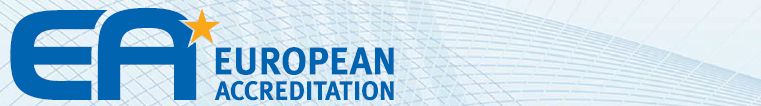 EIROPAS AKREDITĀCIJAS SADARBĪBAS ORGANIZĀCIJAAtsauce uz publikācijuEA-6/03 M: 2013Kategorija:Locekļu procesuālie dokumentiEA-6/03 ir obligātais dokuments.Apstiprināts:2013. gada 19. novembrīIeviests:tūlītējiŠo dokumentu īsteno visām verificēšanas darbībām, kas attiecas uz tirdzniecības periodu no 2013. gada 1. janvāra.Pārejas periods:navSATURA RĀDĪTĀJS